CAMPAÑA DE PROMOCION DIGITAL PARA EL MERCADO DE FRANCIA- ACTIVIDAD DE ANIEME 2021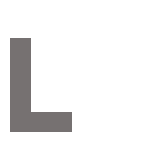 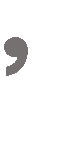 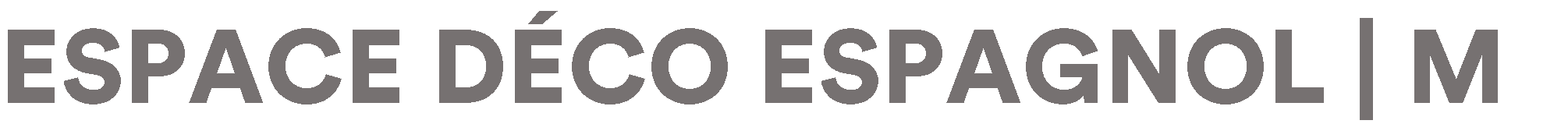 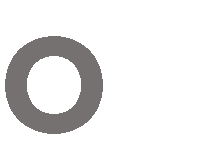 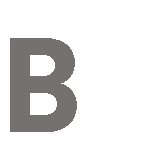 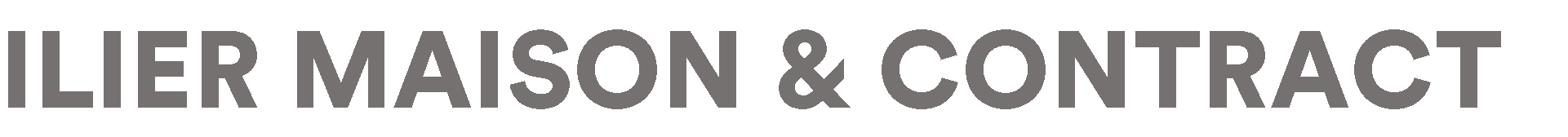 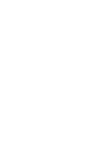 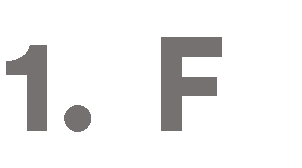 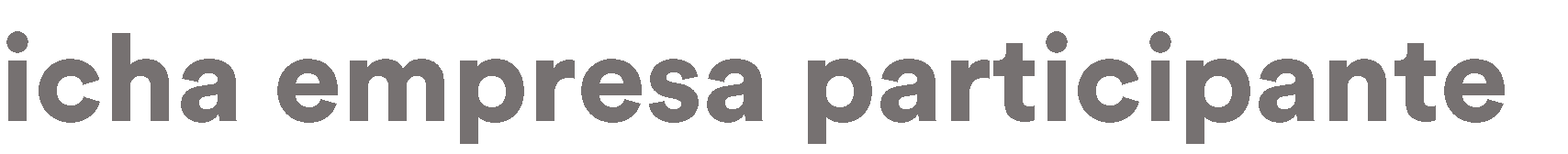 Características material gráfico y promocionalFotos:Tamaño: 2500px de ancho (para subir a web MdE y usar para video) Resolución: 72pppModo: RGB Color Formato: jpgEtiquetado: andreu-world-flex-armchair001Nº fotos: 5 fotos por cada novedad/producto (máximo 5 productos/novedades a promocionar)Logo: en formato jpg, resolución 72ppp, modo RGBCatálogos, dosieres de prensa: formato pdf, máximo 50 MBVideos: enviar videos corporativos, de colecciones, novedades… en alta definiciónDATOS EMPRESADATOS EMPRESANombre ComercialIndicar el nombre con el que desea aparecer en los elementos de la campaña de promociónPersona de contactoE-mailTel.WebBREVE DESCRIPCIÓN DE LA EMPRESA (ES/FR)BREVE DESCRIPCIÓN DE LA EMPRESA (ES/FR)Copia y pega el contenido aquí abajoCopia y pega el contenido aquí abajoDESCRIPCIÓN PRODUCTO EN EXPOSICIÓN (ES/FR)DESCRIPCIÓN PRODUCTO EN EXPOSICIÓN (ES/FR)Por cada colección/producto indicar lo siguiente:Nombre Colección/productoDiseñadorDescripción: materiales, acabados, versiones, uso contract/doméstico, destacar tejidos, premios, certificaciones, 3. sostenibilidad, etcCopiar y pegar texto aquí abajoPor cada colección/producto indicar lo siguiente:Nombre Colección/productoDiseñadorDescripción: materiales, acabados, versiones, uso contract/doméstico, destacar tejidos, premios, certificaciones, 3. sostenibilidad, etcCopiar y pegar texto aquí abajo